Multiple Choice – Magnetism & ElectricityCircle the letter of the best answer.At the center of every atom is a core called a(n)elementnucleuselectronprotonWhat effect does the solar wind have on Earth’s magnetic field?Compasses on Earth stop working.It shapes the Earth’s magnetosphere.The magnetic field on the side facing the sun is warmer.Solar wind causes magnetic declination.Where on a magnet is the magnetic force the strongest?at the north pole onlyat either polehalfway between the polesthe force is equally strong everywhereMagnetic field linesnever crosscross at the north polecross at the south polecross halfway between the polesIf you break a magnet in two, you getone north magnet and one south magnettwo demagnetized pieces of metaltwo smaller magnetstwo magnets each with only one poleThe amount of magnetic declination depends on… what kind of compass you havewhat time of the year it isthe amount of natural magnets around youyour location on Earth’s surfaceThe smallest particle of an element that has the properties of that element is a(n)protondomainatomnucleusA permanent magnet is a magnet made from a material that keeps its magnetism for a long timecannot be destroyed by heateasily loses its magnetismbegan as molten rock on the ocean floorWhat is a material called that attracts iron and materials that contain iron?domainauroramagnetic fieldmagnetThe magnetosphere is the glowing region in the atmosphere caused by charged particlesstream of charged particles flowing from the sundoughnut-shaped region 25,000 kilometers above Earth’s surfaceregion of Earth’s magnetic field shaped by the solar windWhen an atom has an equal number of protons and electrons, the charge of the atom is positivenegativeneutralstaticThe third prong of an appliance is connected to the line coming from the electric plantthe groundthe line going to the electric planta circuit breaker or fuseWhat is a substance that conducts electric current in an electrochemical cell?electrodeelectrolyteinsulatorvoltmeterThe difference in electrical potential energy between two places is calledresistance frictioninductionvoltageCharges flow fromhigher to lower electric potential energylower to higher electric potential energyhigher to lower electric resistancelower to higher electric resistanceAccording to Ohm’s law, if there is a constant current in a circuit and the voltage increases, resistancedepends on the currentdecreasesincreasesstays the sameIf the current through a circuit is 2 A and the resistance of a light bulb in the circuit is 10 Ω, what is the voltage difference across the light bulb?5 V12 V0.2 V20 VIn a series circuit, if more light bulbs are added, the bulbs become dimmerbrighterhottermore resistantWhat extends around a charged object?static electricityelectric fieldelectric currentpowerThe unit of current is the voltampohmelectronFill in the Blank – Magnetism & ElectricitySelect the term that best completes the statement.  A compass can be used to find directions because its needle lines up with Earth’s _________________ poles.In a(n) ______________ circuit, all parts are connected one after another along one path.The type of electrochemical cell used as an energy source in a flashlight is a(n) _________________.In a(n) ____________________ circuit, the different parts of the circuit are on separate branches.The type of electrochemical cell found in automobile batteries is a(n) _______________.Alessandro Volta constructed the first ________________ out of layers of silver, zinc, and paper soaked in salt water.The transfer of electrons from one part of an object to another, caused by the electric field of another object, without them touching is called ___________________.A battery transforms ____________________________ into electrical energy.The transfer of charge when electrons move from a charged object to another object by direct contact is called ____________________.A(n) ______________________ is a region around a charged object where the object’s electric force is exerted on other charged objects.The loss of static electricity as electric charges transfer from one object to another is called ____________________________.The magnetic force exerted in the region around a magnet is known as it _______________________.The transfer of charge from one object to another by rubbing is called _____________.A(n) _______________________, such as a battery, creates a potential energy difference in a circuit.The ______________________ is a stream of electrically charged particles flowing at high speeds from the sun.The buildup of charges on an object is called __________________________.In a(n) _______________ circuit, there is only one path for the current to take.________________________________ is the angle between geographic north and the north to which a compass needle points.A connection that allows current to take the path of least resistance is a(n) _____________________.A(n) ________________________ is a reusable safety switch that breaks the circuit when the current gets too high.True or False – Magnetism & ElectricityWrite True if the statement is true; if the statement is false write False and the correct word to make the statement true.Matching – Magnetism & ElectricityMatch each term with its definition by writing the letter of the correct definition in the right column on the line beside the term in the left column.Interpreting – Magnetism & ElectricityUsing the diagram, answer the following questions in the spaces provided. 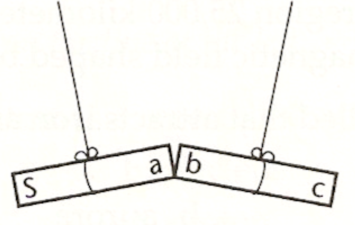 How should poles a and b be labeled? Explain your answer.______________________________________________________________________________________________________________________________________________________How should pole c be labeled? Explain your answer.______________________________________________________________________________________________________________________________________________________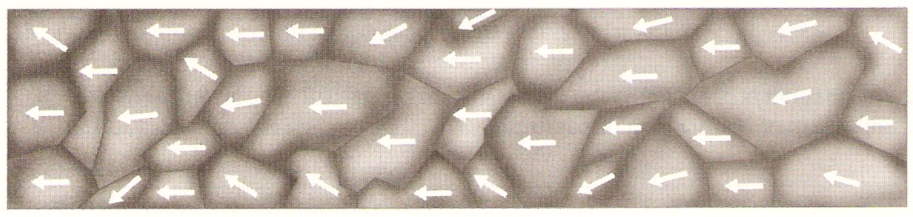 What do the arrows represent in the figure?___________________________________________________________________________Is this material magnetized or unmagnetized? How do you know?______________________________________________________________________________________________________________________________________________________How might this figure be different if the material shown were hit very hard or heated?______________________________________________________________________________________________________________________________________________________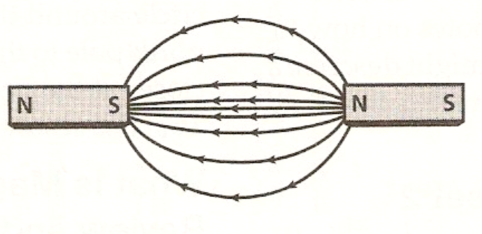 Where is the magnetic field strongest? How can you tell?______________________________________________________________________________________________________________________________________________________Infer the likely arrangement of magnetic domains in these magnets.______________________________________________________________________________________________________________________________________________________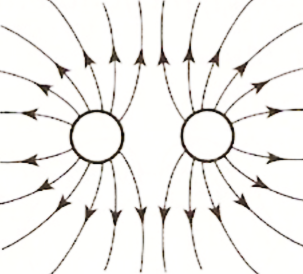 The charged particle on the left is a proton. What is the charged particle on the right? How do you know?______________________________________________________________________________________________________________________________________________________Explain how this illustration would be different if the charge on the right were the opposite of what it is now.______________________________________________________________________________________________________________________________________________________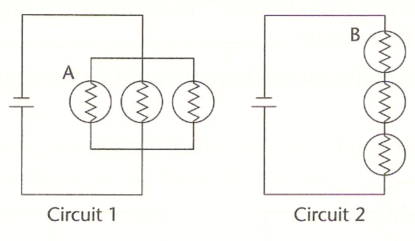 Which circuit is a series circuit? ____________________Which circuit is a parallel circuit? ____________________If bulb A burns out, what happens to the light in the other two bulbs in that circuit?______________________________________________________________________________________________________________________________________________________If bulb B burns out, what happens to the light in the other two bulbs in that circuit?______________________________________________________________________________________________________________________________________________________If a fourth bulb were added in a similar way to the three existing bulbs in Circuit 1, what would happen to the bulbs in the circuit?______________________________________________________________________________________________________________________________________________________If a fourth bulb were added in a similar way to the three existing bulbs in Circuit 2, what would happen to the bulbs in the circuit?______________________________________________________________________________________________________________________________________________________How many paths can current take in Circuit 1? __________________How many paths can current take in Circuit 2? __________________Why does an open light switch turn off the light?______________________________________________________________________________________________________________________________________________________How does direct current differ from alternating current?______________________________________________________________________________________________________________________________________________________What factors affect how strong the electric force between two charged objects?______________________________________________________________________________________________________________________________________________________What does Ohm’s law say?____________________________________________________________________________________________________________________________________________________________________What would be an advantage of using an electromagnet to move objects?____________________________________________________________________________________________________________________________________________________________________How do Auroras form?____________________________________________________________________________________________________________________________________________________________________Describe the three ways a static charge can build up.________________________________________________________________________________________________________________________________________________________________________________________________________________________________________________________________________________________________________________________________________Explain how you could use magnets to make a small object appear to float?________________________________________________________________________________________________________________________________________________________________________________________________________________________________________________________________________________________________________________________________________Extended – Magnetism & ElectricityHow do scientists know that Earth’s magnetic field has changed over time?______________________________________________________________________________________________________________________________________________________Why do most materials have magnetic properties too weak to be detected easily?______________________________________________________________________________________________________________________________________________________What are the three properties that magnets have?______________________________________________________________________________________________________________________________________________________How can an unmagnetized material be made into a magnet?______________________________________________________________________________________________________________________________________________________Describe how domains in a magnetized material differ from those in an unmagnetized material.______________________________________________________________________________________________________________________________________________________If you follow a compass pointing north, will you reach the geographic north pole? Explain your answer.______________________________________________________________________________________________________________________________________________________Are household circuits connected in series or parallel? What are two advantages of having them connected that way?______________________________________________________________________________________________________________________________________________________What does Ohm’s law say?______________________________________________________________________________________________________________________________________________________Explain what scientists think causes Earth’s Magnetic Field._____________________________________________________________________________________________________________________________________________________________________________________________________________________________________________Describe three ways a static charge can build up._________________________________________________________________________________________________________________________________________________________________________________________________________________________________When wires are connected to the terminals of a battery, what causes electric current in the circuit?______________________________________________________________________________________________________________________________________________________What are two ways that you could alter a wire to increase the resistance in an electric circuit?______________________________________________________________________________________________________________________________________________________What was Alessandro’s first battery composed of?______________________________________________________________________________________________________________________________________________________How does an electrochemical cell produce current in a circuit?______________________________________________________________________________________________________________________________________________________Suppose an automobile battery has three 2-volt cells. What is the total voltage of the battery? Explain.______________________________________________________________________________________________________________________________________________________Explain how Earth is similar to a giant bar magnet and how it is different. Use words and diagrams in your explanation. Remember to explain the difference between the Earth’s geographic poles and its magnetic poles. _________________________________________________________________________________________________________________________________________________________________________________________________________________________________________________________________________________________________________________________________________________________________________________________________________________________________________________________________________________________________________________________________________________________________________In a table, list the features of series and parallel circuits._______________The force of attraction or repulsion between magnetic poles is called magnetic domain._______________Heating a magnet will destroy its magnetism._______________Usually in the outer region of an atom are tiny particles called protons, which carry a negative charge._______________A permanent magnet is made from a material that easily loses its magnetism._______________A material that shows strong magnetic properties is said to be a ferromagnetic material._______________A voltmeter is a combination of two or more electrochemical cells in a series._______________Voltage causes current in an electric circuit._______________In a parallel circuit, there are several paths for the current to take._______________Electric current is the attraction or repulsion between electric charges._______________A circuit breaker is a safety device that contains a thin strip of metal that melts if there is too much current through it._____ferromagnetic materialA material that shows strong magnetic effects._____nucleusA particle that does not carry an electric charge._____temporary magnetThe smallest particle of an element that has all the properties of that element._____resistanceThe measure of how difficult it is for charges to flow through a material._____neutronA tiny, negatively charged particle that usually exists in the outer region of an atom._____permanent magnetOne of about 100 basic materials that make up all matter._____protonA complete, unbroken path through which electric charges can flow._____electric currentAnother name for potential difference._____voltageThe core at the center of every atom._____insulatorDevice that creates a potential difference through which electric charges can flow._____voltage sourceA positively charged particle found in the nucleus._____elementA magnet made from a material that easily loses its magnetism._____electronMaterial through which charge cannot easily flow._____electric currentThe continuous flow of electric charges through a material_____conductorA magnet made of a material that keeps its magnetism._____magnetic domainMaterial through which charge can easily flow._____atomA grouping of atoms that have their magnetic fields line up in the same direction.